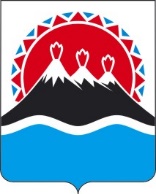 МИНИСТЕРСТВОСОЦИАЛЬНОГО БЛАГОПОЛУЧИЯ И СЕМЕЙНОЙ ПОЛИТИКИ КАМЧАТСКОГО КРАЯПРИКАЗ[Дата регистрации] № [Номер документа]г. Петропавловск-КамчатскийВ целях предоставления единовременной денежной выплате в связи с рождением первого ребенка гражданам Российской Федерации, постоянно проживающим на территории Камчатского краяПРИКАЗЫВАЮ:1. Утвердить Порядок предоставления единовременной денежной выплаты в связи с рождением первого ребенка гражданам Российской Федерации, постоянно проживающим на территории Камчатского края согласно приложению к настоящему приказу.2. Признать утратившим силу приказ Министерства социального развития и труда Камчатского края от 05.04.2019 № 412-п «Об утверждении Порядка предоставления единовременной денежной выплаты в связи с рождением первого ребенка гражданам Российской Федерации, постоянно проживающим на территории Камчатского края».3. Настоящий приказ вступает в силу после дня его официального опубликования. [горизонтальный штамп подписи 1]Приложение к приказуМинистерства социального благополучия и семейной политики Камчатского краяот [Дата регистрации] № [Номер документа]1. Настоящий Порядок устанавливает правила назначения и осуществления единовременной денежной выплаты в связи с рождением первого ребенка гражданам Российской Федерации, постоянно проживающим на территории Камчатского края (далее - Порядок, единовременная выплата).2. Единовременная выплата предоставляется Министерством социального развития и труда Камчатского края через Краевое государственное казенное учреждение "Камчатский центр по выплате государственных и социальных пособий" и его филиалы (далее – КГКУ «Центр выплат»).3. Право на получение единовременной выплаты имеют указанные в части 3 постановления Правительства Камчатского края от 27.02.2019 № 90-П «О единовременной денежной выплате в связи с рождением первого ребенка гражданам Российской Федерации, постоянно проживающим на территории Камчатского края» граждане Российской Федерации, постоянно проживающие на территории Камчатского края, в случае если первый ребенок рожден начиная с 1 января 2019 года и является гражданином Российской Федерации.Заявителем может являться женщина, родившая первого ребенка, или отец этого ребенка в случае смерти женщины (далее - заявитель).4. От имени заявителя может выступать представитель в силу наделения его полномочиями в порядке, установленном законодательством Российской Федерации (далее – представитель).5. Заявитель (его представитель) имеет право подать заявление в течение одного года со дня рождения первого ребенка.6. Назначение единовременной выплаты осуществляется КГКУ «Центр выплат» по месту жительства заявителя не позднее 30 календарных дней со дня регистрации заявления и документов, перечисленных в частях 8–9 настоящего Порядка, обязанность по предоставлению которых возложена на заявителя.Предоставление единовременной выплаты осуществляется в месяце, следующем за месяцем принятия решения о назначении единовременной денежной выплаты.7. Прием заявлений и документов, указанных в части 8 настоящего Порядка, у заявителя (его представителя) на назначение единовременной выплаты осуществляется:По выбору заявителя (его представителя) заявление и документы на предоставление государственной услуги, указанные в части 8 настоящего Порядка, могут быть поданы:1) посредством почтовой связи на бумажном носителе в КГКУ «Центр выплат»;2) лично в МФЦ;3) через ЕПГУ/РПГУ путем заполнения соответствующей формы заявления с использованием «Личного кабинета» (при наличии технической возможности).Прием заявлений и документов, указанных в части 8 настоящего Порядка, у заявителей (их представителей) на назначение единовременной выплаты осуществляется через КГКУ "Многофункциональный центр предоставления государственных и муниципальных услуг в Камчатском крае" (далее - МФЦ) в порядке, установленном Правилами организации деятельности многофункциональных центров предоставления государственных и муниципальных услуг, утвержденными Постановлением Правительства Российской Федерации от 22.12.2012 N 1376.Перечень учреждений, осуществляющих прием заявлений и документов на назначение единовременной выплаты, содержится в приложении 1к настоящему Порядку.8. Для назначения единовременной выплаты заявитель (его представитель) обращается с заявлением о назначении единовременной выплаты по форме согласно приложению 2 к настоящему Порядку, с приложением следующих документов:1) паспорта гражданина Российской Федерации;2) документов, удостоверяющих личность и полномочия представителя (в случае, если заявление подается представителем заявителя).При этом документом, подтверждающим полномочия представителя, является нотариально удостоверенная доверенность или доверенность, приравненная к нотариально удостоверенной в соответствии с гражданским законодательством Российской Федерации;3) свидетельства о рождении ребенка;4) документов, подтверждающих принадлежность к гражданству Российской Федерации ребенка;5) судебного решения об определении места жительства в Камчатском крае граждан, указанных в части 3 настоящего Порядка (при наличии);6) документов, подтверждающих смерть женщины, объявление ее умершей (в случае если в связи со смертью женщины, право на получение выплаты возникло у отца ребенка);7) свидетельства о рождении ребенка, выданное консульским учреждением Российской Федерации за пределами территории Российской Федерации (при рождении ребенка на территории иностранного государства).В случаях, когда регистрация рождения ребенка произведена компетентным органом иностранного государства:документ, подтверждающий факт рождения и регистрации ребенка, выданный и удостоверенный штампом "апостиль" компетентным органом иностранного государства, с удостоверенным в установленном законодательством Российской Федерации порядке переводом на русский язык (при рождении ребенка на территории иностранного государства - участника Конвенции, отменяющей требование легализации иностранных официальных документов, заключенной в Гааге 5 октября 1961 года (далее - Конвенция от 5 октября 1961 года);документ, подтверждающий факт рождения и регистрации ребенка, выданный компетентным органом иностранного государства, переведенный на русский язык и легализованный консульским учреждением Российской Федерации за пределами территории Российской Федерации (при рождении ребенка на территории иностранного государства, не являющегося участником Конвенции от 5 октября 1961 года);документ, подтверждающий факт рождения и регистрации ребенка, выданный компетентным органом иностранного государства, переведенный на русский язык и скрепленный гербовой печатью (при рождении ребенка на территории иностранного государства, являющегося участником Конвенции о правовой помощи и правовых отношениях по гражданским, семейным и уголовным делам, заключенной в городе Минске 22 января 1993 года);8) документов, подтверждающих смену фамилии (имени, отчества) (в случае смены фамилии, имени, отчества);9) документа, содержащего сведения о реквизитах счета в кредитной организации, открытого на заявителя (договор банковского вклада (счета), справка кредитной организации о реквизитах счета или другие документы, содержащие сведения о реквизитах счета) (в случае выбора заявителем соответствующего способа выплаты).9. В случае, если для назначения единовременной выплаты необходима обработка персональных данных лица, не являющегося заявителем и, если в соответствии с федеральным законом обработка таких персональных данных может осуществляться только с согласия указанного лица, заявитель (его представитель) дополнительно представляет документы, подтверждающие получение согласия указанного лица (его представителя) на обработку персональных данных указанного лица, в соответствии с приложением 3 к настоящему Порядку.Документы, подтверждающие получение согласия, могут быть представлены, в том числе в форме электронного документа в соответствии с требованиями Федерального закона от 06.04.2011 № 63-ФЗ «Об электронной подписи».Действие настоящего пункта не распространяется на лиц, признанных безвестно отсутствующими, и на разыскиваемых лиц, место нахождения которых не установлено уполномоченным федеральным органом исполнительной власти.10. Документы, предоставленные заявителем (его представителем), должны удовлетворять следующим требованиям:1) в заявлении должны быть заполнены все реквизиты;2) документы, выданные иностранными государствами, представляемые для предоставления единовременной выплаты должны быть легализованы (удостоверены посредством апостиля) в соответствии с законодательством и переведены на русский язык;3) не иметь подчисток либо приписок, зачеркнутых слов и иных не оговоренных в них исправлений, а также серьезных повреждений, не позволяющих однозначно толковать их содержание, или исправлений карандашом;4) сведения о фамилии, имени, отчестве и дате рождения граждан, содержащиеся в документах, указанных в пунктах 2, 4–9 части 8 настоящего Порядка, должны соответствовать сведениям, указанным в документах удостоверяющих личность граждан (паспорт, свидетельство о рождении).11. Сведения, которые подлежат предоставлению в КГКУ "Центр выплат" в рамках межведомственного информационного взаимодействия:1) сведения о месте жительства (месте пребывания), об убытии заявителя с места жительства (места пребывания) в Камчатском крае, находящиеся в распоряжении органов регистрационного учета граждан;2) сведения об умерших гражданах, об установлении отцовства, о рождении, о заключении (расторжении) брака, перемене имени, находящиеся в распоряжении органов записи актов гражданского состояния;3) сведения о лице, зарегистрированном в системе обязательного пенсионного страхования гражданина (СНИЛС), находящиеся в распоряжении органов Пенсионного фонда Российской Федерации;4) сведения о неисполнении (ненадлежащем исполнении) обязанностей по воспитанию и (или) содержанию ребенка, об установлении опеки (попечительства) над ребенком, помещение ребенка в приемную семью, помещение ребенка на полное государственное обеспечение, лишение (ограничение) в родительских правах, а также о случае отобрания ребенка, в связи с которым возникло право на единовременную денежную выплату, находящиеся в органах опеки и попечительства.Заявитель (его представитель) вправе представить сведения, предусмотренные настоящей частью, по собственной инициативе.12. При личном обращении заявителя (его представителя) в учреждения, указанные в приложение 1 к настоящему Порядку, копии документов, подтверждающих право на назначение единовременной выплаты, указанных в части 8 настоящего Порядка, изготавливаются и заверяются специалистами этих учреждений при предъявлении оригиналов документов.В случае отсутствия оригиналов документов заявителем (его представителем) должны быть предоставлены копии документов, заверенные в соответствии с частью 13 настоящего Порядка.13. Копии документов, подтверждающих право на назначение единовременной выплаты, указанных в части 8 настоящего Порядка, и направляемых заявителем (их представителями) посредством почтовой связи, должны быть заверены:1) нотариусом;2) главой местной администрации поселения или специально уполномоченным должностным лицом органа местного самоуправления муниципального района, имеющим право осуществлять нотариальные действия.14. Заявитель (его представитель) несет ответственность за достоверность документов и сведений, представленных для назначения единовременной выплаты.КГКУ "Центр выплат" вправе осуществлять проверку достоверности сведений, содержащихся в представленных заявителем (его представителем) документах.15. Отказ в приеме заявления и документов при личном обращении заявителя осуществляется в день его обращения специалистами учреждений, указанных в приложении1 к настоящему Порядку, осуществляющих прием заявлений и документов на назначение единовременной выплаты, с выдачей уведомления о причине отказа и порядка обжалования данного решения по форме, согласно приложению 4 к настоящему Порядку.15(1). Основаниями для отказа в приеме документов и возврата заявления и документов, представленных заявителем являются:1) предоставление документов, не отвечающих требованиям частей 8–10 и 13 настоящего Порядка;2) поступление заявления с приложением неполного пакета документов, не надлежаще заверенных копий документов, указанных в частях 8 и 9 настоящего Порядка.16. Возврат заявления и документов, необходимых для назначения единовременной выплаты, представленных заявителем по почте, осуществляется не позднее 3 рабочих дней со дня регистрации заявления в КГКУ «Центр выплат» с указанием причины возврата и порядка обжалования данного решения по форме, согласно приложению 4 к настоящему Порядку.17. Возврат документов при личном обращении заявителя (его представителя), подавшего заявление через ЕПГУ/РПГУ, осуществляется в день его обращения в КГКУ "Центр выплат" с выдачей уведомления о причине возврата и порядка обжалования данного решения по форме, согласно приложению 4 к настоящему Порядку.18. Регистрация заявлений и документов производится в КГКУ «Центр выплат»:1) при личном обращении заявителя (его представителя) - в день обращения и предоставления документов, подтверждающих право на назначение единовременной выплаты, указанных в частях 8–9 настоящего Порядка;2) при поступлении заявления и документов, подтверждающих право на назначение единовременной выплаты, указанных в пунктах 8–9 настоящего Порядка, по почте - в течение 1 рабочего дня со дня их поступления в КГКУ «Центр выплат». В этом случае днем обращения заявителя (его представителя) считается дата, указанная на почтовом штемпеле организации федеральной почтовой связи по месту отправления данных документов.В случае поступления заявления и документов по почте установление личности, свидетельствование подлинности подписи заявителя на заявлении о назначении единовременной денежной выплаты, удостоверение верности копий приложенных документов осуществляются нотариусом или иным лицом в порядке, предусмотренном законодательством Российской Федерации;3) при предоставлении заявления и документов, подтверждающих право на назначение единовременной выплаты, указанных в пунктах 8–9 настоящего Порядка, через МФЦ – в день их поступления в КГКУ «Центр выплат». В этом случае днем обращения считается дата регистрации заявления и документов в МФЦ;4) в случае подачи заявления и документов, подтверждающих право на назначение единовременной выплаты, указанных в пунктах 8–9 настоящего Порядка, через ЕПГУ/РПГУ – в день поступления в КГКУ «Центр выплат», в случаях поступления заявления в нерабочее время, в нерабочие и праздничные дни, регистрация производится в первый рабочий день.19. Заявление на назначение единовременной денежной выплаты в форме электронного документа через ЕПГУ/РПГУ направляется путем заполнения соответствующей интерактивной формы заявления с использованием "личного кабинета", обеспечивающего возможность направления и получения однозначной и конфиденциальной информации, также промежуточных сообщений и ответной информации в электронном виде, в том числе с использованием электронной подписи в порядке, предусмотренном законодательством Российской Федерации.В день регистрации заявления в КГКУ «Центр выплат» заявителю (его представителю), подавшему заявление через ЕПГУ/РПГУ, формируется и направляется электронное уведомление о получении его заявления и указанием даты предоставления в КГКУ «Центр выплат» оригиналов документов, подтверждающих право на назначение единовременной выплаты, указанных в «Центр выплат» настоящего Порядка, в срок не превышающий 10 календарных дней со дня регистрации заявления в КГКУ «Центр выплат».В случае предоставления заявителем (его представителем) полного пакета документов, подтверждающих право на назначение единовременной выплаты, указанных в частях 8–9 настоящего Порядка, поступивших через ЕПГУ/РПГУ, в срок, не превышающий 10 календарных дней со дня регистрации заявления в КГКУ «Центр выплат», датой обращения заявителя (его представителя), считается дата регистрации заявления в КГКУ «Центр выплат».В случае непредставления заявителем (его представителем) оригиналов документов, подтверждающих право на назначение единовременной выплаты, указанных в частях 8–9 настоящего Порядка, в течение 10 календарных дней со дня регистрации заявления в КГКУ «Центр выплат» через ЕПГУ/РПГУ, заявитель (его представитель) в течение 5 рабочих дней, со дня истечения установленного 10-тидневного срока, уведомляется через ЕПГУ/РПГУ об отказе в назначении единовременной выплаты с указанием причин и порядка обжалования данного решения.20. Решение о назначении либо об отказе в назначении единовременной выплаты принимается директором КГКУ «Центр выплат» либо лицом, уполномоченным приказом КГКУ «Центр выплат», по результатам рассмотрения заявления и документов, представленных заявителем (его представителем), в течение 30 календарных дней со дня регистрации заявления в КГКУ «Центр выплат».21. Основаниями для отказа в назначении единовременной выплаты являются:1) заявитель не относится к категории лиц, указанных в чсти 3 настоящего Порядка;2) ребенок, в связи с рождением которого возникло право на получение единовременной выплаты, не является гражданином Российской Федерации;3) отсутствие документов (сведений), подтверждающих проживание заявителя по месту жительства в Камчатском крае;4) лишение родительских прав заявителя в отношении ребенка, в связи с рождением которого возникло право на получение единовременной выплаты;5) ограничение в родительских правах заявителя в отношении ребенка, в связи с рождением которого возникло право на получение единовременной выплаты;6) нахождение ребенка, в связи с рождением которого возникло право на получение единовременной выплаты, на полном государственном обеспечении;7) смерть ребенка, в связи с рождением которого возникло право на получение единовременной выплаты;8) обращение за предоставлением единовременной выплаты последовало по истечении одного года со дня рождения ребенком, в связи с рождением которого возникло право на получение единовременной выплаты;9) предоставление заявителем (его представителем) документов с недостоверными сведениями;10) непредставление заявителем (его представителем) оригиналов документов, указанных в частях 8–9 настоящего Порядка, в течение 10 календарных дней со дня поступления заявления в КГКУ «Центр выплат» через ЕПГУ/ РПГУ;11) предоставление заявителем (его представителем) неполного пакета документов, указанных в частях 8–9 настоящего Порядка, при направлении заявления по форме электронного документа через ЕПГУ и (или) РПГУ;12) повторное обращение за назначением единовременной выплаты, в случае если единовременная выплата уже была предоставлена ранее;13) неисполнение (ненадлежащее исполнение) обязанностей по воспитанию и (или) содержанию ребенка, установление опеки (попечительства) над ребенком, помещение ребенка в приемную семью, а также в случае отобрания ребенка, в связи с рождением которого возникло право на единовременную выплату;14) ребенок, в связи с рождением которого заявитель (его представитель) обратился за назначением единовременной выплаты, не является первым рожденным ребенком.22. При принятии директором КГКУ «Центр выплат» либо лицом, уполномоченным приказом КГКУ «Центр выплат», решения об отказе в назначении единовременной выплаты заявителю, в течение 10 календарных дней от даты принятия решения об отказе в предоставлении единовременной выплаты, заявителю направляется уведомление об отказе в назначении единовременной выплаты по форме согласно приложению 4 к настоящему Порядку.23. В случае смерти заявителя неполученная им при жизни сумма единовременной выплаты выплачивается в соответствии со статьей 1183 Гражданского кодекса Российской Федерации в следующем порядке:1) членам семьи заявителя, проживавшим совместно с ним на день смерти, при обращении в течение четырех месяцев со дня смерти заявителя в КГКУ "Центр выплат" с предоставлением следующих документов:а) заявления о выплате неполученной заявителем при жизни суммы единовременной денежной выплаты;б) паспорта гражданина Российской Федерации;в) свидетельства о смерти заявителя;г) документа, подтверждающего степень родства по отношению к заявителю;д) справки, подтверждающей совместное проживание с заявителем;е) отказ остальных членов семьи, совместно проживавших с умершим на дату его смерти, от получения единовременной денежной выплаты в пользу заявителя;2) наследникам при обращении в КГКУ «Центр выплат» с предоставлением следующих документов:а) заявления о выплате неполученной заявителем при жизни суммы единовременной денежной выплаты;б) паспорта гражданина Российской Федерации;в) свидетельства о праве на наследство.24. Со дня приема заявления и документов на назначение единовременной выплаты заявитель, подавший заявление, имеет право на получение следующих сведений при личном обращении по телефону в КГКУ «Центр выплат» либо в электронном виде с использованием средств ЕПГУ/РПГУ:1) о поступлении его заявления и документов;2) о ходе рассмотрения заявления и документов, о завершении рассмотрения заявления и документов.25. В целях получения консультаций и информирования о ходе рассмотрения заявления о назначении единовременной выплаты осуществляется прием граждан (их представителей) в порядке очереди или по предварительной записи.Запись на прием проводится при личном обращении заявителя (его представителя), посредством телефонной связи, через ЕПГУ и/или РПГУ.Заявителю (его представителю) предоставляется возможность записи в любые свободные для приема дату и время в пределах установленного графика приема граждан в КГКУ "Центр выплат".26. Единовременная выплата предоставляется путем зачисления денежных средств по выбору на лицевой счет заявителя в кредитном учреждении либо доставки денежных средств по месту его жительства (месту пребывания) организацией, осуществляющей доставку и выплату денежных средств, на основании заключенных соглашений (договоров) КГКУ «Центр выплат» с кредитными учреждениями и организациями, осуществляющими доставку денежных средств гражданам.27. Основанием для возмещения заявителем излишне выплаченных денежных сумм в КГКУ «Центр выплат» является обнаружение факта необоснованного получения единовременной выплаты по вине заявителя (представление документов с недостоверными сведениями, сокрытие данных, влияющих на право назначения единовременной выплаты).Принятие решения о возмещении излишне выплаченных денежных сумм и направление заявителю уведомления о возмещении излишне выплаченных денежных сумм по форме, согласно приложению 4 к настоящему Порядку осуществляется в течение 30 календарных дней со дня поступления сведений в КГКУ «Центр выплат», влияющих на право получения единовременной выплаты.Денежные средства, излишне выплаченные заявителю вследствие представления им документов с недостоверными сведениями, сокрытия данных, влияющих на их право получения единовременной выплаты, возмещаются этим заявителем в добровольном порядке, а в случае спора - взыскиваются в судебном порядке.В случае невозвращения заявителем в добровольном порядке излишне выплаченных денежных сумм в течение 60 календарных дней со дня отправления заявителю уведомления о возмещении излишне выплаченных денежных сумм, КГКУ «Центр выплат» в течение 30 календарных дней принимает решение о взыскании излишне выплаченных денежных сумм в судебном порядке.28. Споры по вопросам предоставления единовременной выплаты, указанной в настоящем Порядке, разрешаются в порядке, установленном законодательством Российской Федерации.Приложение 1к Порядку предоставления единовременной денежной выплаты в связи с рождением первого ребенка гражданам Российской Федерации, постоянно проживающим на территории Камчатского краяСведения об адресах учреждений, осуществляющих прием заявлений и документов на предоставление единовременной денежной выплаты в связи с рождением первого ребенка гражданам Российской Федерации, постоянно проживающим на территории Камчатского края1. Филиалы КГКУ «Камчатский центр по выплате государственных и социальных пособий» 2. Филиалы и дополнительные офисы КГКУ «Многофункциональный центр предоставления государственных и муниципальных услуг в Камчатском крае»Общий номер телефона КГКУ «МФЦ Камчатского края» 8 (4152) 300-034, телефон Центра телефонного обслуживания КГКУ «МФЦ Камчатского края» 8(4152) 302-402Приложение 2к Порядку предоставления единовременной денежной выплаты в связи с рождением первого ребенка гражданам Российской Федерации, постоянно проживающим на территории Камчатского краяОбразец заявленияРуководителю КГКУ «Центр    выплат»от __________________________________________ ____________________________________________(фамилия, имя, отчество)Проживающей(го) по месту жительства по адресу: ______________________________________________________________________________________________(муниципальный район, населенный пункт)ул. __________________ д. _________ кв.________фактически проживающей(го) по адресу: _________ _______________________________________________(муниципальный район, населенный пункт)ул. _____________________ д. _______ кв.________телефон_____________________________________ЗАЯВЛЕНИЕПрошу назначить мне единовременную денежную выплату при рождении первого ребенка _________________________________________________________________.Для рассмотрения вопроса назначения единовременной выплаты в связи с рождением первого ребенка, сообщаю следующие сведения:документ, удостоверяющий личность _____________________________________________серия __________________ номер_______________ кем выдан ________________________ когда выдан ______________________________ код подразделения ___________________СНИЛС___________________________________________Для представителя заявителя:документ, удостоверяющий личность _____________________________________________серия __________________ номер_______________ кем выдан ________________________когда выдан __________________________ код подразделения _______________________Документ, подтверждающий полномочия представителя заявителя ____________________номер_______________ кем выдан ____________________ когда выдан________________Статус лица, обращающегося за назначением выплаты:мать отец (в случае смерти матери)Лишен (а) родительских прав в отношении ребенка _______________________ (нет, да)Ребенок находится на полном государственном обеспечении _______________ (нет, да)Единовременную денежную выплату при рождении первого ребенка прошу выплатить через кредитное учреждение (почтовое отделение) № __________________на лицевой счет                                      № ___________________________________.Правильность сообщаемых сведений подтверждаю.Ознакомлен (а), что предоставление заведомо ложных и (или) недостоверных сведений, а равно умолчание о фактах, влекущих прекращение выплаты пособий, компенсаций, субсидий и иных социальных выплат, является уголовно наказуемым деянием, ответственность за которое предусмотрена статьей 159(2) Уголовного кодекса Российской Федерации, либо правонарушением, ответственность за которое наступает по основаниям, предусмотренным статье 7.27 Кодекса об административных правонарушениях Российской Федерации.Ознакомлен(а), что в случае неполучения единовременной денежной выплаты в связи с рождением первого ребенка в течение 6 месяцев подряд в организации, осуществляющей доставку и выплату денежных средств, закрытия либо изменения реквизитов лицевого счета в кредитном учреждении, на который осуществлялось перечисление денежных средств, предоставление денежной выплаты приостанавливается и восстанавливается по моему обращению, при этом единовременная выплата приостанавливается и возобновляется по моему обращению. Выражаю согласие на автоматизированную, а также без использования средств автоматизации, обработку и использование предоставленных персональных данных моих и ребенка, включая сбор, запись, систематизацию, накопление, хранение, изменение, использование, передачу (предоставление, доступ), а также на истребование в иных учреждениях (организациях) сведений в целях предоставления государственных услуг, предусмотренных законодательством Российской Федерации и Камчатского края.Прилагаю следующие документы и необходимые копии к ним: Копию паспорта гражданина РФ _______________________________________________Копия документа, подтверждающего личность представителя ______________________Копия документа, подтверждающего полномочия представителя ___________________Документ, подтверждающий смену фамилии, имени, отчества _____________________Копию свидетельства о рождении ребенка ______________________________________Копия решения суда об определении места жительства в Камчатском крае (при наличии) ______Копию документа, подтверждающего принадлежность к гражданству Российской Федерации ребенка (при необходимости) _______________________________________________Письменное согласие представителя на обработку персональных данных несовершеннолетнего ребенка (при необходимости) ________________________________	Копии документов, подтверждающих смерть женщины, объявление ее умершей (в случае если в связи со смертью женщины, право на получение выплаты возникла у отца ребенка) ____	Копию документа, содержащего сведения о реквизитах счета в кредитной организации, открытого на заявителя (договор банковского вклада (счета), справка кредитной организации о реквизитах счета или другие документы, содержащие сведения о реквизитах счета) (в случае выбора гражданином соответствующего способа выплаты) ___________________	Дополнительные прилагаю следующие документы (по собственной инициативе):__________________________________________________________________________________________________________________________________________________________«_____»________________ 20 ____ года		      Подпись _________________________                                                                                                                                                                                            (подпись заявителя)Заполняется специалистом, принимающим заявление:Заявление и другие документы на ____ листах принял «____» _____________ 20 ____ годаСпециалист _______________________________________ (________________________)			(Ф.И.О. специалиста)                                                                             (подпись специалиста)Приложение 3к Порядку предоставления единовременной денежной выплаты в связи с рождением первого ребенка гражданам Российской Федерации, постоянно проживающим на территории Камчатского краяФорма заявленияЗаявление
о согласии на обработку персональных данных (от совершеннолетних членов семьи)Я, __________________________________________________________,(фамилия, имя, отчество)«___» _______________ года рождения, в соответствии со статьей 9                                                                                                                Федерального закона от 27.07.2006 № 152-ФЗ «О персональных данных» даю согласие КГКУ «Центр выплат» (филиалу КГКУ «Центр выплат») на осуществление действий с моими персональными данными, включая сбор, систематизацию, накопление, хранение, уточнение (обновление, изменение), использование, распространение (передачу, ознакомление, предоставление доступа), обезличивание, блокирование, уничтожение в документальной, электронной, устной форме, а также на истребование в иных учреждениях (организациях), в том числе в органах регистрационного учета граждан, сведений в целях предоставления государственных услуг по предоставлению мер социальной поддержки, предусмотренных законодательством Российской Федерации и Камчатского края ______________________________________________________________________.  (указать Ф.И.О. получателя государственной услуги)Настоящее согласие действует со дня его подписания до момента достижения цели обработки персональных данных или его отзыва. Мне разъяснено, что настоящее согласие может быть отозвано путем подачи письменного заявления.Я ознакомлен(а) о том, что в случае отзыва настоящего согласия КГКУ «Центр выплат» и его филиалы вправе продолжить обработку персональных данных без моего согласия при наличии оснований, указанных в пунктах 2 - 11 части 1 статьи 6, части 2 статьи 10 и части 2 статьи 11 Федерального закона от 27.07.2006 № 152-ФЗ «О персональных данных».Прилагаю следующие документы:1. Копия паспорта (страница ФИО и страницы, содержащие сведения о месте жительства) на __ л.2. __________________________________________________________________.«____» _____________20 ____ года                                     ___________________                                                                   (подпись)Приложение 4к Порядку предоставления единовременной денежной выплаты в связи с рождением первого ребенка гражданам Российской Федерации, постоянно проживающим на территории Камчатского края Формы уведомленийУВЕДОМЛЕНИЕОБ ОТКАЗЕ В ПРИЕМЕ ДОКУМЕНТОВ Уважаемая (ый) ____________________________________!    Настоящим уведомляем, что ________________________________________________ (Ф.И.О. получателя, дата рождения, паспорт серии ______ номер _______________) отказано в приеме заявления и документов на предоставление единовременной денежной выплаты в связи с рождением первого ребенка на основании следующих причин _____________________________________________________________________________________________________________________________________________________________.(указать причину)    Для сведения сообщаем, что решения (действия) должностных лиц Краевого государственного казенного учреждения «Камчатский центр по выплате государственных и социальных пособий» об отказе в приеме документов на назначение единовременной денежной выплаты в связи с рождением (усыновлением) первого ребенка, могут быть обжалованы в досудебном либо в судебном порядке, установленном действующим законодательством.Руководитель                  подпись              Ф.И.О.УВЕДОМЛЕНИЕ О ПРИЕМЕ ДОКУМЕНТОВ Настоящим уведомляем о принятии документов заявления и документов ____________ ___________________________________________________________________________ (Ф.И.О. получателя, дата рождения, паспорт серии ________ номер _______________)                                                         от «__»____________ 20____ года на предоставление единовременной денежной выплаты в связи с рождением первого ребенка. Информацию о ходе предоставления единовременной денежной выплаты в связи с рождением первого ребенка можно получить по телефону                                   8-4152-29-67-12.Заявление с приложением документов на _____л. принято «___» _________ 20____ года                                                                                                                    (дата принятия)    Специалист, принявший документы           подпись            Ф.И.О.УВЕДОМЛЕНИЕОБ ОТКАЗЕ В НАЗНАЧЕНИИ ЕДИНОВРЕМЕННОЙ ДЕНЕЖНОЙ ВЫПЛАТЫУважаемая (ый) ____________________________________!    Краевое государственное казенное учреждение «Камчатский центр по выплате государственных и социальных пособий» (филиал КГКУ «Центр выплат») на Ваше заявление от «___» ____________ 20__ года сообщает, что Вам отказано в назначении единовременной денежной выплаты в связи с рождением первого ребенка в соответствии с ________________________________________________________________________________(действующие нормативно-правовые акты)в связи с _____________________________________________________________________.(указать причину)    Для сведения сообщаем, что решения (действия) должностных лиц Краевого государственного казенного учреждения «Камчатский центр по выплате государственных и социальных пособий», принятые (проведенные) в ходе отказа в предоставлении единовременной денежной выплаты в связи с рождением первого ребенка, могут быть обжалованы в досудебном либо в судебном порядке, установленном действующим законодательством.Руководитель                  подпись              Ф.И.О.УВЕДОМЛЕНИЕО ВОЗВРАТЕ ИЗЛИШНЕ ВЫПЛАЧЕННЫХ ДЕНЕЖНЫХ СУММУважаемая (ый) _____________________________!    КГКУ «Центр выплат» (филиал КГКУ «Центр выплат») сообщает, что в связи с поступлением сведений, согласно которым Вами неправомерно получена единовременная денежная выплата при рождении первого ребенка (__________________________________________________________________________________________________________________)(указать сведения, повлиявшие на размер (право) предоставленной единовременной денежной выплаты)установлен факт излишне выплаченных Вам денежных сумм в размере ___________ (______________________) рублей.    Предлагаем Вам в течение 30 календарных дней от даты вручения указанного уведомления возместить излишне выплаченную Вам единовременную денежную выплату при рождении (усыновлении) первого ребенка в сумме ___________ (______________________) рублей.    В противном случае излишне выплаченные денежные средства будут взысканы в судебном порядке.    Для сведения сообщаем, что решения (действия) должностных лиц КГКУ «Центр выплат» (филиала КГКУ «Центр выплат»), принятые (проведенные) в ходе предоставления единовременной денежной выплаты, могут быть обжалованы в досудебном либо в судебном порядке, установленном законодательством Российской Федерации.    Одновременно напоминаем, что предоставление заведомо ложных и (или) недостоверных сведений, а равно умолчание о фактах, влияющих на право предоставления  либо  влекущих  прекращение  выплаты  пособий, компенсаций, субсидий  и  иных  социальных выплат, является уголовно наказуемым деянием, ответственность  за которое предусмотрена статьей 159(2) Уголовного кодекса Российской  Федерации,  либо  правонарушением,  ответственность  за которое наступает   по   основаниям,   предусмотренным   статьей  7.27  Кодекса  об административных правонарушениях Российской Федерации.    Руководитель               подпись                  Ф.И.О.Об утверждении Порядка предоставления единовременной денежной выплаты в связи с рождением первого ребенка гражданам Российской Федерации, постоянно проживающим на территории Камчатского краяИ.о. Министра социального благополучия и семейной политики Камчатского краяЮ.О. ГореловаНаименование Адрес, номер телефона 1. КГКУ «Камчатский центр по выплате государственных и социальных пособий» (по почте и в электронном виде) пр. Победы, д. 27, г. Петропавловск-Камчатский, Камчатский край, 683023, (8-415-2) 29-67-12 Эл. адрес: centr@centr.kamchatka.ru сайт http://www.socuslugi.kamchatka.ru 2. Алеутский филиал КГКУ КГКУ «Камчатский центр по выплате государственных и социальных пособий» (по почте и в электронном виде) ул. Гагарина, д. 4, с. Никольское, Алеутский район, Камчатский край, 684500, (8-415-47) 2-21-88 Эл. адрес: Nikolskoe@centr.kamchatka.ru 3. Быстринский филиал КГКУ КГКУ «Камчатский центр по выплате государственных и социальных пособий» (по почте и в электронном виде) ул. Советская, д. 3, с. Эссо, Быстринский район, Камчатский край, 684350, (8-415-42) 2-12-91 Эл. адрес: Esso@centr.kamchatka.ru 4. Вилючинский филиал КГКУ КГКУ «Камчатский центр по выплате государственных и социальных пособий» (по почте и в электронном виде) ул. Победы, д. 9, г. Вилючинск, Камчатский край, 684090, (8-415-35) 3-22-21, 3-22-14 Эл. адрес: Viluchinsk@centr.kamchatka.ru 5. Елизовский филиал КГКУ «Камчатский центр по выплате государственных и социальных пособий» (лично, по почте и в электронном виде) ул. Беринга, д. 25, г. Елизово, Камчатский край, 684000, (8-415-31) 7-36-49 Эл. адрес: Еlizovo@centr.kamchatka.ru 6. Карагинский филиал КГКУ «Камчатский центр по выплате государственных и социальных пособий» (по почте и в электронном виде) ул. Советская, д. 23А, п. Оссора, Карагинский район, Камчатский край, 688700, (8-415-45) 4-10-72 Эл. адрес: Ossora@centr.kamchatka.ru 7. Мильковский филиал КГКУ «Камчатский центр по выплате государственных и социальных пособий» (лично, по почте и в электронном виде) ул. Победы, д. 13, с. Мильково, Камчатский край, 684300, (8-415-33) 2-27-80 Эл. адрес: Milkovo@centr.kamchatka.ru 8. Олюторский филиал КГКУ «Камчатский центр по выплате государственных и социальных пособий» (лично, по почте и в электронном виде) ул. Молодежная, д. 12, с. Тиличики, Олюторский район, Камчатский край, 688800, (8-415-44) 5-27-99 Эл. адрес: Tilichiki@centr.kamchatka.ru 9. Паланский филиал КГКУ «Камчатский центр по выплате государственных и социальных пособий» (по почте и в электронном виде) ул. Поротова, д. 22, пгт Палана, Тигильский район, Камчатский край, 688000, (8-415-43) 3-10-65 Эл. адрес: Palana@centr.kamchatka.ru 10. Пенжинский филиал КГКУ «Камчатский центр по выплате государственных и социальных пособий» (по почте и в электронном виде) ул. Пенжинская, д. 2, с. Каменское, Пенжинский район, Камчатский край, 688850, (8-415-46) 6-10-38 Эл. адрес: Kamenskoe@centr.kamchatka.ru 11. Соболевский филиал КГКУ «Камчатский центр по выплате государственных и социальных пособий» (по почте и в электронном виде) ул. Комсомольская, д. 15, с. Соболево, Соболевский район, Камчатский край, 684200, (8-415-36) 3-24-71 Эл. адрес: Sobolevo@centr.kamchatka.ru 12. Тигильский филиал КГКУ КГКУ «Камчатский центр по выплате государственных и социальных пособий» (по почте и в электронном виде) ул. Партизанская, д. 46, офис 1, с. Тигиль, Тигильский район, Камчатский край, 688600, (8-415-37) 2-12-80 Эл. адрес: Tigil@centr.kamchatka.ru 13. Усть-Большерецкий филиал КГКУ КГКУ «Камчатский центр по выплате государственных и социальных пособий» (по почте и электронном виде) ул. Бочкарева, д. 2, с. Усть-Большерецк, Усть-Большерецкий район, Камчатский край, 684100, (8-415-32) 2-15-49 Эл. адрес: UB@centr.kamchatka.ru 14. Усть-Камчатский филиал КГКУ КГКУ «Камчатский центр по выплате государственных и социальных пособий»ул. 60 лет Октября, д. 29, п. Усть-Камчатск, Усть-Камчатский район, Камчатский край, 684414, (8-415-34) 2-05-10 Эл. адрес: UK@centr.kamchatka.ru №п/пНазвание филиала/дополнительного офисаМестонахождениефилиала/дополнительного офисаПетропавловский филиал КГКУ «МФЦ Камчатского края»г. Петропавловск-Камчатский,ул. Савченко, д. 23Дополнительный офис Петропавловского филиала КГКУ «МФЦ Камчатского края»г. Петропавловск-Камчатский,ул. Пограничная, д. 17Дополнительный офис Петропавловского филиала КГКУ «МФЦ Камчатского края»г. Петропавловск-Камчатский,ул. Океанская, д. 94Вилючинский филиал КГКУ «МФЦ Камчатского края»Камчатский край, г. Вилючинск,мкр. Центральный, д. 5Елизовский филиал КГКУ «МФЦ Камчатского края»Камчатский край, г. Елизово,ул. Беринга, д. 9Дополнительный офис Елизовского филиала КГКУ «МФЦ Камчатского края»Камчатский край, п. ТермальныйЕлизовского района,ул. Крашенинникова, д. 2Дополнительный офис Елизовского филиала КГКУ «МФЦ Камчатского края»Камчатский край, п. ПаратункаЕлизовского района,ул. Нагорная, д. 27Дополнительный офис Елизовского филиала КГКУ «МФЦ Камчатского края»Камчатский край, п. ВулканныйЕлизовского района,ул. Центральная, д. 1Дополнительный офис Елизовского филиала КГКУ «МФЦ Камчатского края»Камчатский край, п. РаздольныйЕлизовского района,ул. Советская, д. 2АДополнительный офис Елизовского филиала КГКУ «МФЦ Камчатского края»Камчатский край, п. КорякиЕлизовского района,ул. Шоссейная, д. 2/1Дополнительный офис Елизовского филиала КГКУ «МФЦ Камчатского края»Камчатский край, п. СокочЕлизовского района,ул. Лесная, д. 1Дополнительный офис Елизовского филиала КГКУ «МФЦ Камчатского края»Камчатский край, п. ПионерскийЕлизовского района,ул. Николая Коляды, д. 1Дополнительный офис Елизовского филиала КГКУ «МФЦ Камчатского края»Камчатский край, п. ЛеснойЕлизовского района,ул. Чапаева, д. 5Дополнительный офис Елизовского филиала КГКУ «МФЦ Камчатского края»Камчатский край, п. НагорныйЕлизовского района,ул. Совхозная, д. 22Дополнительный офис Елизовского филиала КГКУ «МФЦ Камчатского края»Камчатский край, п. НиколаевкаЕлизовского района,ул. Центральная, д. 24Мильковский филиал КГКУ «МФЦ Камчатского края»Камчатский край, с. Мильково,ул. Ленинская, д. 10Быстринское отделение КГКУ «МФЦ Камчатского края»Камчатский край, п. Эссо, ул. Советская, д.4Усть-Камчатский филиал КГКУ «МФЦ Камчатского края»Камчатский край, п. Усть- Камчатск, ул.60 лет Октября, д. 24Дополнительный офис Усть-Камчатского филиала КГКУ «МФЦ Камчатского края»Камчатский край,  п. КлючиУсть-Камчатского района,ул. Школьная, д. 8Дополнительный офис Усть-Камчатского филиала КГКУ «МФЦ Камчатского края»Камчатский край, п. КозыревскУсть-Камчатского района,Ул. Ленинская, д. 6АУсть-Большерецкий филиал КГКУ «МФЦ Камчатского края»Камчатский край, п. Усть-Большерецк,ул. Бочкарева, д. 10Дополнительный офис Усть-Большерецкого филиала КГКУ «МФЦ Камчатского края»Камчатский край, п.Апача,Усть- Большерецкого района,ул. Юбилейная, д. 9 кв. 15Дополнительный офис Усть-Большерецкого филиалаКГКУ «МФЦ Камчатского края»Камчатский край, п. Озерновский,Усть-Большерецкого района,ул. Рабочая, д. 5 кв. 21Дополнительный офис Усть-Большерецкого филиала КГКУ «МФЦ Камчатского края»Камчатский край, п. Октябрьский,Усть-Большерецкого района,ул. Комсомольская, д. 47 кв. 18Соболевское отделение КГКУ «МФЦ Камчатского краяКамчатский край, п. Соболево,ул. Набережная, д. 6БАлеутское отделение КГКУ «МФЦ Камчатского краяКамчатский край, п. Никольское,ул. Гагарина, д. 6Филиал Корякского округа КГКУ «МФЦ Камчатского края»Камчатский край, п. Палана,ул.50 лет Камчатского Комсомола, д. 1Дополнительный офис филиала Корякского округа КГКУ «МФЦ Камчатского края»Камчатский край, п. Оссора,ул. Советская, д. 72Дополнительный офис филиала Корякского округа КГКУ «МФЦ Камчатского края»Камчатский край, п. Тиличики,ул. Школьная, д. 17Дополнительный офис филиала Корякского округа КГКУ «МФЦ Камчатского края»Камчатский край, с. Каменское,ул. Ленина, д. 18 кв. 1